Об определении инвестиционного уполномоченного на территории муниципального образования город Канск В соответствии с пунктом 4 статьи 6 Закона Красноярского края от 11.07.2019 № 7-2919 «Об инвестиционной политике в Красноярском крае», руководствуясь статьями 30, 35 Устава города Канска: Определить заместителя главы города по экономике и финансам Лифанскую Е.Н. должностным лицом, ответственным за взаимодействие с субъектами инвестиционной деятельности при осуществлении ими инвестиционной деятельности – инвестиционным уполномоченным на территории муниципального образования город Канск.Ведущему специалисту Отдела культуры администрации города Канска Нестеровой Н.А. разместить настоящее распоряжение на официальном сайте администрации города Канска в сети Интернет.Контроль за исполнением настоящего распоряжения оставляю за собой.Распоряжение вступает в силу со дня подписания.Глава города Канска                                                                             А.М. Береснев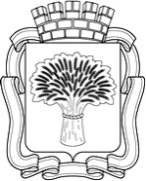 Российская ФедерацияАдминистрация города Канска
Красноярского краяРАСПОРЯЖЕНИЕРоссийская ФедерацияАдминистрация города Канска
Красноярского краяРАСПОРЯЖЕНИЕРоссийская ФедерацияАдминистрация города Канска
Красноярского краяРАСПОРЯЖЕНИЕРоссийская ФедерацияАдминистрация города Канска
Красноярского краяРАСПОРЯЖЕНИЕ26.05.2020 г.                             №242